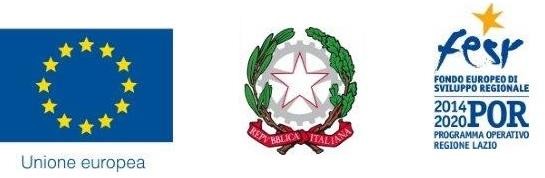 Lazio Cinema International“Attrazioni produzioni cinematografiche e sostegno alle PMI che operano direttamente nel settore Determinazione G10392 del 11 settembre 2020 MONITORAGGIO DOMANDE INVIATEN.N_prot_domandaData e Ora di Invio della PEC del DOSSIER di richiestaData e Ora di Invio della PEC del DOSSIER di richiestaRAGIONE SOCIALE1A0342-2020-3681810/11/202012:00:01CAMALEO S.R.L.2A0342-2020-3681610/11/202012:00:02WORLD VIDEO PRODUCTION3A0342-2020-3681710/11/202012:00:03BLUE FILM S.R.L.4A0342-2020-3679710/11/202012:00:03PACO CINEMATOGRAFICA S.R.L5A0342-2020-3681410/11/202012:00:03LUNGTA FILM S.R.L.6A0342-2020-3682610/11/202012:00:04VIVO FILM SRL7A0342-2020-3680210/11/202012:00:05MESCALITO FILM SRL8A0342-2020-3682810/11/202012:00:07INDIANA PRODUCTION SPA9A0342-2020-3681910/11/202012:00:07BIBI FILM TV SRL10A0342-2020-3682210/11/202012:00:07NOTORIUS PICTURES SPA11A0342-2020-3600510/11/202012:00:08GOLDEN ART PRODUCTION SRL12A0342-2020-3681510/11/202012:00:08BAIRES PRODUZIONI SRL13A0342-2020-3682910/11/202012:00:11MAD ENTERTAIMENT SPA14A0342-2020-3639210/11/202012:00:11RODEO DRIVE SRL15A0342-2020-3638410/11/202012:00:11ASCENT FILM SRL16A0342-2020-3680510/11/202012:00:1239 FILM SRL17A0342-2020-3682710/11/202012:00:21STEMAL ENTERTAIMENT SRL18A0342-2020-3680610/11/202012:00:22PUPKIN PRODUCTION SRL19A0342-2020-3682310/11/202012:00:35INDIGO FILM SRL20A0342-2020-3680910/11/202012:00:36SOLARIA FILM21A0342-2020-3681110/11/202012:00:46LIME FILM SRL22A0342-2020-3680710/11/202012:00:51MINERVA PICTURES GRUOP SRL23A0342-2020-3681210/11/202012:00:54IDEA CINEMA24A0342-2020-3682110/11/202012:01:09STEFILM INTERNATIONAL SRL25A0342-2020-3682010/11/202012:01:1630 MILES FILM SRL26A0342-2020-3682410/11/202012:01:28GANESH PRODUZIONI SRL27A0342-2020-3637810/11/202012:01:36MINIMUN FAX MEDIA SRL 28A0342-2020-3680810/11/202012:02:51ROSAMONT29A0342-2020-3683110/11/202013:12:45FENIX ENTERTAIMENT30A0342-2020-3683210/11/202013:43:16BE COOL PRODUZIONI SRL31A0342-2020-3683310/11/202018:12:59BRONX FILMS32A0342-2020-3683410/11/202020:10:53ORISA PRODUZIONI SRL